A lakások és helyiségek bérletére, valamint elidegenítésükre vonatkozó egyes szabályokról szóló 1993. évi LXXVIII. törvény 64/A – 64/D. §-ai, valamint a társasházkezelő, az ingatlankezelő, az ingatlanközvetítő, valamint az ingatlanvagyon-értékelő és –közvetítő szolgáltatói tevékenység üzletszerűen történő végzésének feltételeiről és a nyilvántartásba vétel részletes szabályairól szóló 499/2017. (XII.29.) Korm. rendelet alapján az üzletszerűen folytatni kívánt ingatlanközvetítői, illetve ingatlanvagyon-értékelő és -közvetítői tevékenység folytatását az alábbiak szerint kérem engedélyezni: A szolgáltató neve: ……............................................…………………………………………………………születési családi és utónév:…………………………………………………………………….. születési helye, ideje:……….…………………………………………………………………..anyja neve: …………………..………………………………………………………………....lakcíme: …………..…………………………………………………………………………....értesítési címe: …...............................,.......................................................................................Hatósági erkölcsi bizonyítvány száma: …..............................................................................Szolgáltatási tevékenység megjelölése:  (a megfelelő rész aláhúzandó)                                                                ingatlanközvetítő 		-		ingatlanvagyon-értékelő és - közvetítőSzakképesítést tanúsító bizonyítvány száma: ….........................................................................Azonosító száma: …....................................................................................................................Kiállító intézmény neve, kiadás helye, időpontja:  …................................................................     ….................................................................................................................................................      Munkáltatójának neve: …........................................................................................................................................székhelye: …................................................................................................................................nyilvántartásba vételi száma:……………………………………………………………………A szolgáltatás során használni kívánt nyelv megjelölése: ..........................................................A hatósággal való kapcsolattartás módja: (elektronikus, telefonos, postai, egyéb elérhetőség) …………………………………………….……………………………………………………Szerepel-e a köztartozásmentes adózó adatbázisban: (a megfelelő részhez tegyen X-et)                                                                igen nemAdószám/adóazonosító jel:…………………………………………………………………………………………………..Tudomásul veszem, hogy a bejelentésben szereplő adatok változását legkésőbb, a változástól számított 10 napon belül be kell jelentenem. Kecskemét, ….............év …...................hónap ….......nap                                                                                            …......................................................                                                                                                        kérelmező aláírásaCsatolandó iratok:a szakképesítést tanúsító bizonyítvány hiteles másolata hatósági erkölcsi bizonyítvány, amely igazolja a büntetlen előéletet és annak tényét, hogy a szolgáltató nem áll a bejelentés tárgyát képező szolgáltatási tevékenység folytatását kizáró foglalkozástól eltiltás hatálya alatt,  munkaviszony vagy foglalkoztatási jogviszony fennállását hitelt érdemlő módon igazoló munkáltatói igazolás (30 napnál nem régebben kiállított, cégszerű aláírás, pecsét) a bejelentő lakóhelye szerint illetékes önkormányzati adóhatóságnál fennálló köztartozás mentességet – ha az igénylő nem szerepel az adózás rendjéről szóló törvény szerinti köztartozás mentes adózói adatbázisban – az állami adóhatóságnál fennálló köztartozás mentességét igazoló iratot (igazolást). A csatolandó iratokat eredetben (vagy hitelesített másolatban) papír alapon is be kell nyújtani! 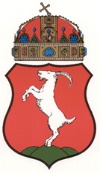 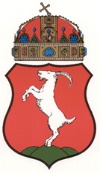 BEJELENTÉSTermészetes személy által végzettIngatlanközvetítői,Ingatlanvagyon-értékelő és -közvetítő tevékenységreKecskemét Megyei Jogú Város Polgármesteri HivatalHatósági IrodaIgazgatási Osztály6000 Kecskemét, Kossuth tér 1.